Community Improvement of Algoma (CI of A)
Meeting Minutes
July 27, 2022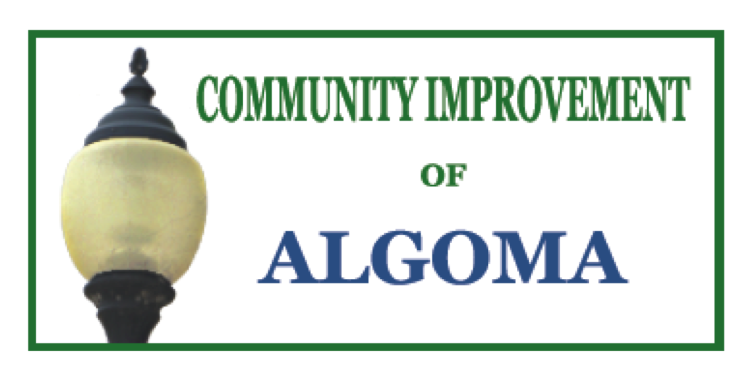 Boat Club4:00 p.m.
Board Members Present:  Nicole Meverden, Paula Levy, Jim Rabas, Ann Schmitz, Jan Dart, Craig Peterman, and Sue Hepp  Others Present:  Erin LaBonte, Abigail RobinsonMeverden opened the business meeting at 4:01 p.m.
A motion to approve the July agenda by Dart; second by Schmitz.  Motion carried.
A motion to approve the June 15, 2022 meeting minutes by Dart: second by Rabas.  Motion carried.
No Public Comment
Treasurer’s Report:		Checking Account Balance:  	$37,950.20		Savings Account Balance:		$36,699.40Motion to approve the treasurer’s report by Rabas second by Schmitz.  Motion 	carried.Dart noted that the Car Show realized $939.00.	
Old BusinessMural Project:  Much discussion as far as location (Southern Comfort, Pizza Bowl, Fire Station, Monarch Building, Youth Club, etc.); Timeline (course work in spring followed by painting mural outdoors).  The understanding is that a grant would cover the cost of the course and Community Improvement of Algoma would cover the mural cost.  Rabas will check some of the buildings listed and look for other possible locations for the mural and support of business owners.Sculpture Project:   The project is on hold due to questions about the donation being available and other costs involved with the sculpture.  Donor did not want it to be a part of the Visitor’s Welcome signage.
Calendar Update:   Calendars arrived and have been placed at various businesses around town.  
CI of Algoma Scholarship:  Meverden questioned if anyone had any changes to the scholarship draft.  Three items brought up…Hepp reported that GPA requirement is different for each course at NWTC.Commit to working in the Algoma area for two years rather than five years.Hepp asked if the funding was okay.  $1000.00 for fulltime student and $500.00 for part-time student.  Motion by Levy to approve the scholarship as written; second by Schmitz.  Motion carried.  Scholarship application form will go on the CI of A website and information about the scholarship will be posted on the Facebook page.
Shanty Days ‘Bouncy House’:  Robinson brought up that she is having difficulty getting volunteers to help with this.  She needs four more volunteers.
Dart brought up needing volunteers for the CI of A beverage tent.  Peterman, Rabas, and Levy volunteered to help.
 Violence Intervention Golf Outing Fundraiser:  Motion by Rabas to be a hole sponsor for $50.00 plus $50.00 donation for the raffle; second by Schmitz.  Motion carried
Headphones Request:  Motion by Levy to give $500.00 to the school for headphones; second by Peterman.  Motion carriedDart read thank you’s from the Groessl family and also from Al and Mark Kuhn.
Dart stated that the Wine Fest banner touch-up was $20.00Levy noted that Tom went to Algoma Nightout and felt that CI of A should have a presence there next year.
 Next Meeting:  Wednesday, August 17, 2022 at the Boat Club 4:00 p.m.Motion made by Rabas to adjourn at 4:54 p.m., second by Hepp.  Motion carried.Respectfully Submitted, Sue Hepp, Secretary